RIWAYAT HIDUPAL BAHRI dilahirkan dari pasangan suami istri, Bapak bernama Muhammad Tahir dan Ibu bernama Sapina pada tanggal 16 Mei 1989 di Desa Kading Kecamatan Barebbo Kabupaten Bone yang merupakan anak keempat dari empat bersaudara.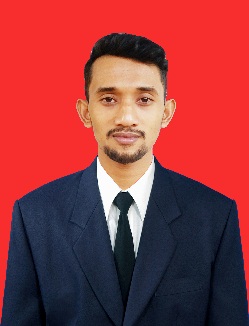 Tamat di SD 5/81 Kading Desa Kading Kecamatan Barebbo Kabupaten Bone pada tahun 2001 kemudian lanjut di SMP Negeri 6 Watampone Kabupaten Bone dan tamat pada tahun 2004, kemudian melanjutkan pendidikan di SMA Negeri 2 Watampone  Kabupaten Bone selesai pada tahun 2007. Kemudian pada tahun kedua terdaftar sebagai mahasiswa di Universitas Negeri Makassar pada Fakultas Ilmu Pendidikan Jurusan Psikologi Pendidikan dan Bimbingan (PPB) dengan program studi Bimbingan Konseling (BK).Selama menjadi mahasiswa pernah menjadi pengurus Himpunan Jurusan Psikologi Pendidikan dan Bimbingan pada tahun 2009-2010, Direktur MBN KOPMA ALMAMATER UNM Tahun buku 2011.